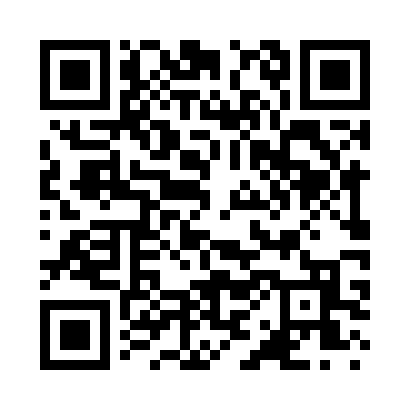 Prayer times for Askeaton, Wisconsin, USAWed 1 May 2024 - Fri 31 May 2024High Latitude Method: Angle Based RulePrayer Calculation Method: Islamic Society of North AmericaAsar Calculation Method: ShafiPrayer times provided by https://www.salahtimes.comDateDayFajrSunriseDhuhrAsrMaghribIsha1Wed4:105:4312:494:457:579:302Thu4:085:4112:494:467:589:323Fri4:065:4012:494:467:599:334Sat4:045:3812:494:468:019:355Sun4:025:3712:494:478:029:376Mon4:015:3612:494:478:039:387Tue3:595:3412:494:478:049:408Wed3:575:3312:494:488:059:429Thu3:555:3212:494:488:069:4410Fri3:535:3112:494:498:089:4511Sat3:525:2912:494:498:099:4712Sun3:505:2812:494:498:109:4913Mon3:485:2712:494:508:119:5014Tue3:475:2612:494:508:129:5215Wed3:455:2512:494:518:139:5416Thu3:435:2412:494:518:149:5517Fri3:425:2312:494:518:159:5718Sat3:405:2212:494:528:179:5819Sun3:395:2112:494:528:1810:0020Mon3:375:2012:494:528:1910:0221Tue3:365:1912:494:538:2010:0322Wed3:345:1812:494:538:2110:0523Thu3:335:1712:494:538:2210:0624Fri3:325:1612:494:548:2310:0825Sat3:305:1612:494:548:2410:0926Sun3:295:1512:504:548:2510:1127Mon3:285:1412:504:558:2610:1228Tue3:275:1412:504:558:2610:1329Wed3:265:1312:504:568:2710:1530Thu3:255:1212:504:568:2810:1631Fri3:245:1212:504:568:2910:17